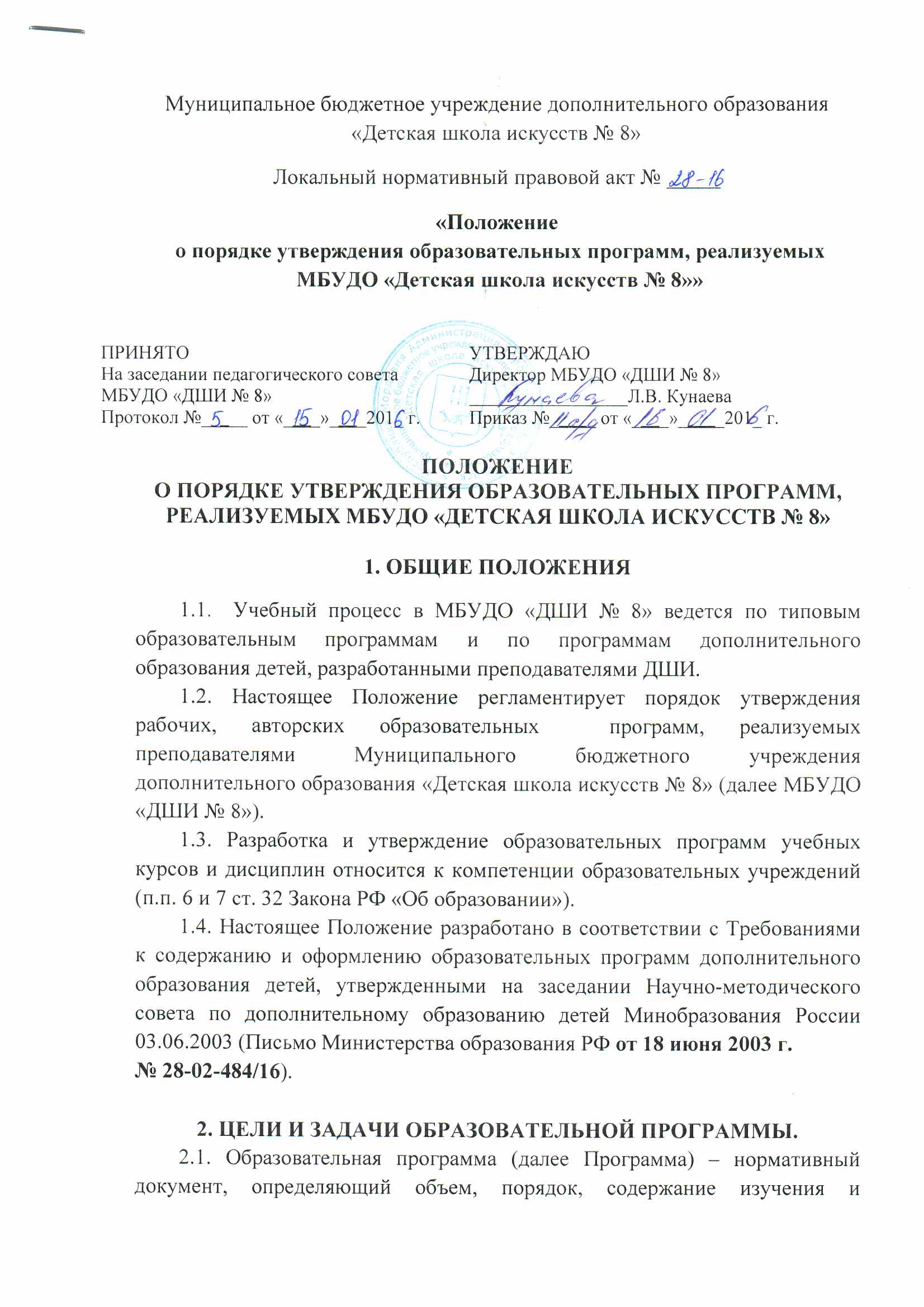 преподавания учебной дисциплины, основывающийся на примерной или авторской программе по учебному предмету (образовательной области), с учетом целей и задач программы и отражающей пути реализации содержания учебного предмета.2.2. Цель образовательной программы:создание условий для планирования, организации и управления образовательным процессом по определенной учебной дисциплине, предмету; - усилить практическую ориентацию и исполнительскую направленность дополнительного образования посредством оптимального сочетания фундаментальных и практических знаний;2.3. Задачи программы – дать представление о практической реализации при изучении предмета (курса); конкретно определить содержание, объем, порядок изучения учебной дисциплины (курса) с учетом целей, задач и особенностей учебно-воспитательного процесса образовательного учреждения и контингента обучающихся. Количество часов программы должно соответствовать количеству часов по учебному плану. Образовательная программа является документом, обязательным для выполнения в полном объеме.2.4. Цели и задачи дополнительных образовательных программ должны обеспечивать обучение, воспитание, развитие детей.3. ПОРЯДОК УТВЕРЖДЕНИЯ ОБРАЗОВАТЕЛЬНОЙ ПРОГРАММЫ.3.1. Рабочая, авторская образовательная программа разрабатывается преподавателем по преподаваемым предметам на основании учебных планов и примерных программ, рекомендованных Министерством культуры РФ, научно-методическим центром по художественному образованию Министерства культуры РФ и других.3.2. На педагогическом совете, проходит обсуждение и рассмотрение программы. Обсуждение программы на заседании педагогического совета образовательного учреждения является формой внутренней экспертизы. Рецензирование научными или методическими учреждениями, специалистами, работающими в данной предметной области, является формой внешней экспертизы. Возможно получение нескольких рецензий, особенно в том случае, когда предлагаемый учебный курс носит интегрированный характер.3.3. Утверждение Программы предполагает следующие процедуры:- обсуждение и принятие Программы на заседании методического совета;- получение согласования (экспертного заключения) у заведующего структурным подразделением, курирующего данного педагога, предмет, курс, направление деятельности и пр. Это не исключает возможности предоставления внешних рецензий на учебную программу. Однако  это не заменяет необходимости утверждения рабочей программы руководителем образовательного учреждения;- методический совет выходит с ходатайством перед большим педагогическим советом МБУДО «ДШИ № 8» на утверждение рекомендаций к использованию программы.3.4. При несоответствии Программы установленным требованиям к рабочим, авторским программам, руководитель образовательного учреждения накладывает резолюцию о необходимости доработки с указанием конкретного срока исполнения.3.5. Все изменения, дополнения, вносимые педагогом в Программу в течение учебного года, должны быть согласованы с заведующим структурным подразделением, курирующим данного педагога, предмет, курс, направление деятельности и пр. и утверждены Приказом директора.3.6. Образовательная программа учреждения оформляется в виде текстового документа и утверждается руководителем учреждения (ежегодно, в начале учебного года, до 15 сентября текущего года), после чего она становится внутренним нормативным актом для педагогического коллектива и обязательна к исполнению. Если согласования содержат замечания или в программе выявлены недостатки, то она утверждается после устранения замечаний.4. ТРЕБОВАНИЯ К СОДЕРЖАНИЮ И ОФОРМЛЕНИЮ ОБРАЗОВАТЕЛЬНЫХ ПРОГРАММ ДОПОЛНИТЕЛЬНОГО ОБРАЗОВАНИЯ ДЕТЕЙ.4.1. Содержание образовательных программ должно соответствовать:достижениям мировой культуры, российским традициям, культурно-национальным особенностям регионов;направленностям дополнительных образовательных программ (художественной, эстетической);современным образовательным технологиям, которые отражены в:принципах обучения (индивидуальности, доступности, преемственности, результативности);формах и методах обучения ( активных методах дистанционного обучения, дифференцированного обучения, занятиях, конкурсах, соревнованиях, экскурсиях и т.д.);методах контроля и управления образовательным процессом (анализе результатов деятельности детей);средствах обучения (перечне необходимого оборудования, инструментов и материалов).4.1.1. Содержание образовательных программ должно быть направлено на:создание условий для развития личности ребенка;развитие мотивации личности к познанию и творчеству;обеспечение эмоционального благополучия ребенка;приобщение обучающихся к общечеловеческим ценностям;профилактику асоциального поведения;создание условий для социального, культурного и профессионального самоопределения, творческой самореализации личности ребенка, ее интеграции в систему мировой и отечественной культур;интеллектуальное и духовное развитие личности ребенка;укрепление психического и физического здоровья;взаимодействие педагога дополнительного образования с семьей.4.2. Структура образовательной программы дополнительного образования детей.Образовательная программа дополнительного образования детей включает следующие структурные элементы:Титульный лист.Пояснительная записка.Учебно-тематический план.Содержание образовательной программы.Методическое обеспечение образовательной программы.Список литературы.4.2.1. Титульный лист включает:наименование образовательного учреждения, структурного подразделения;где, когда и кем утверждена образовательная программа;название образовательной программы;возраст детей, на которых рассчитана образовательная программа;срок реализации образовательной программы;Ф.И.О., должность автора (авторов) образовательной программы;название города, населенного пункта;год разработки образовательной программы.4.2.2. Пояснительная записка раскрывает:направленность образовательной программы;новизну, актуальность, педагогическую целесообразность;цель и задачи образовательной программы;отличительные особенности данной образовательной программы от уже существующих;возраст детей, участвующих в реализации данной образовательной программы;сроки реализации образовательной программы (продолжительность образовательного процесса, этапы);формы и режим занятий;ожидаемые результаты и способы их проверки;формы подведения итогов реализации образовательной программы (выставки, фестивали, соревнования, учебно-исследовательские конференции и т.д.).4.2.3. Учебно-тематический план образовательной программы включает:перечень разделов, тем;количество часов по каждой теме с разбивкой на теоретические и практические виды занятий.4.2.4. Содержание образовательной программы раскрывается через краткое описание тем (теория и практика).4.2.5. Методическое обеспечение образовательной программы включает в себя описание:форм занятий, планируемых по каждой теме или разделу (игра, беседа, поход, экскурсия, конкурс, конференция и т.д.);приемов и методов организации учебно-воспитательного процесса, дидактический материал, техническое оснащение занятий;форм подведения итогов по каждой теме или разделу.4.2.6. Список литературы.5. Критерии реализации образовательной программы дополнительного образования детей.Уровень реализации образовательной программы дополнительного образования детей в МБУДО «ДШИ № 8» определяется следующими критериями:количеством реализуемых часов;полнотой выполнения годовых требований программы;полнотой выполнения поставленных воспитательных и развивающих задач;объемом пройденного репертуара;итоговой оценкой обучающегося, при выведении которой учитываются результаты его выступлений на академических концертах, контрольных уроках, в концертно-конкурсной деятельности в течение данного учебного года.